ОвощеводствоБасарыгина, Е. М. Оценка эффективности ультразвуковой обработки гидропонных субстратов / Е. М. Басарыгина, Р. И. Панова, Т. А. Путилова // АПК: экономика, управление. - 2015. - № 1. - С. 6-7.Предложены показатели ультразвуковой обработки гидропонных субстратов, позволяющие определить изменения характеристик конечного продукта и связанные с ними затраты энергии.Вакуленко, В. В. Против засухи / В. В. Вакуленко // Картофель и овощи. - 2015. - № 3. - С. 22-23. Приведены механизмы действия регуляторов роста растений Эпин-Экстра и Циркон. Показана эффективность их применения в различных регионах страны для повышения урожайности, их влияние на содержание сухого вещества, углеводов, витаминов, и устойчивость к недостатку влаги моркови, перца сладкого и баклажана.Воронцова, Е. "Дюймовочки" для балкона и огорода  / Е. Воронцова // Приусадебное хозяйство. - 2015. - № 2. - С. 12-15. - 5 рис.О миниатюрных овощных растениях томата, перца сладкого, огурца, фасоли, баклажана, перца кустарникового острого.Дуничев, И. У бобовых едим... клубни / И. Дуничев // Приусадебное хозяйство. - 2015. - № 1. - С. 24-25. - 4 рис.О возделывании ахипы и хикамы представителей рода пахиризус (семейство бобовых).Котляр, И. Великан для вашего здоровья / И. Котляр, Е. Пронина // Приусадебное хозяйство. - 2015. - № 2. - С. 24-25. О сорте десертного гороха Великан, районированного в Нечерноземье и Центрально-Черноземном регионе.Нурметов, Р. Д. Залог высокого урожая / Р. Д. Нурметов, Л. Р. Агасиева // Картофель и овощи. - 2015. - № 3. - С. 14-15. - 2 табл. Получение раннего урожая овощных культур в открытом грунте во многих световых зонах нашей страны невозможно без применения рассадного метода. В статье рассмотрены преимущества выращивания основных культур в открытом и защищенном грунте рассадным способом. Раскрыты основные параметры технологии производства рассады в различных культивационных сооружениях.Соснова, Ю. Урожай начинается с семян / Ю. Соснова // Приусадебное хозяйство. - 2015. - № 1. - С. 16-19.КапустаБорисов, В. А. Удобрения и регуляторы роста на цветной капусте / В. А. Борисов, И. А. Лысенко // Картофель и овощи. - 2015. - № 3. - С. 20-21.На аллювиальных луговых почвах поймы реки Москвы максимальную урожайность цветной капусты (29,3 т/га) получили при комплексном применении расчетной дозы минеральных удобрений (N120P60R150) в сочетании с препаратами Гумистар и Тенсо коктейль в фазу начала завязывания головок.Вакуленко, В. В. Циркон повышает урожай / В. В. Вакуленко // Картофель и овощи. - 2015. - № 4. - С. 20.Приведены механизмы действия регулятора роста Циркон и эффективность его применения на культуре цветной капусты, а также сортовая реакция культуры на применение препарата. Установлено, что положительное влияние Циркона на устойчивость к неблагоприятным факторам внешней среды, заболеваниям и сохранность продукции.Чистик, А. А. Наше кредо - профессионализм / А. А. Чистик // Картофель и овощи. - 2015. - № 4. - С. 11-12.Опыт выращивания капусты в ООО "Деметра" Раменского района Московской области.Корнеплоды (овощные)Акимов, Д. С. Гербициды на моркови / Д. С. Акимов // Картофель и овощи. - 2015. - № 3. - С. 18-19. Приведены результаты сравнительных испытаний систем гербицидов на посевах моркови. Выявлена наиболее эффективная система гербицидов, включающая довсходовое применение препарата Рейсер в дозе 2,5 л/га с послевсходовым - Зенкор Техно в дозе 0,2 кг/га с адъювантом Адью (0,2 л/га), обеспечивающим беспроволочное возделывание моркови и урожайность корнеплодов 58,1 т/га при снижении гектарной нормы гербицидов на 40% в сравнении с эталоном.Ванюшкина, И. А. Против микозов / И. А. Ванюшкина, Н. П. Кушнарева // Картофель и овощи. - 2015. - № 4. - С. 14-15. - 2 табл. Даны результаты испытания ряда фунгицидов на моркови против комплекса грибных болезней, поражающих листовую поверхность моркови в условиях муссонного климата юга Дальнего Востока. Показана их биологическая эффективность (до 87,6%) и возможность обеспечивать повышение урожая стандартной продукции (до 25,6%).Вишневская, О. Н. Соматический эмбриоидогенез в селекции моркови / Вишневская О. Н., А. Н. Лалудова // Картофель и овощи. - 2015. - № 3. - С. 37-38. - 4 рис.Усовершенствована методика микроклонального размножения моркови местной селекции методом соматического эмбриоидогенеза. Получены пробирочные растения регенеранты in vitro. При пассировании эмбриоидов и проростков на среде МСМ с повышенным содержанием CACl2 выход нормально развитых растений составил 35-89%.Ермаков, Н. Ф. Столовые корнеплоды на гребнях в пойме / Н. Ф. Ермаков, В. С. Голубович, Т. А. Новикова // Картофель и овощи. - 2015. - № 3. - С. 16-17. Предложен комбинированный агрегат для внесения гранулированных минеральных удобрений, прикатывания посевов. Для повышения стандартности столовых корнеплодов разработан двухстрочный сошник. Приведены сравнительные испытания комбинированного агрегата с итальянской сеялкой точного высева Gasparado Olympia.Малхасян, А. Б. Применение регуляторов роста на различных сортах столовой моркови / А. Б. Малхасян, Л. И. Яловик, Н. А. Китаева // Аграрная наука. - 2015. - № 2. - С. 14-15. - табл. В статье показано влияние регуляторов роста Росток, Эпин-экстра и Гумимакс на формирование урожая и качество корнеплодов различных сортов столовой моркови.Михеев, Ю. Г. Гетерозисные гибриды моркови для Приморья / Ю. Г. Михеев, В. И. Деунов // Картофель и овощи. - 2015. - № 4. - С. 39-40. В условиях муссонного климата Приморья в 2012-2014 гг. изучено более 150 сортообразцов моркови столовой разного экологического происхождения. При этом особое внимание уделялось отбору образцов с высокими урожайными и товарными качествами, иммунитетом, оптимальным биохимическим составом корнеплодов, лежкостью при зимнем хранении. Показана схема создания гетерозисных гибридов моркови столовой.Сычёв, С. М. Возделывание дайкона в Брянской области / С. М. Сычёв, И. В. Сычёва, В. В. Селькин // Картофель и овощи. - 2015. - № 4. - С. 21-22. В статье представлены особенности механизированной технологии возделывания дайкона в условиях Центрального региона РФ на примере Брянской области. Выявлена биологическая эффективность применения инсектицида Каратэ Зеон, а также установлены оптимальные сроки и схемы посева, при которых средняя масса корнеплода составила от 679,3 г. до 1190,8 г.Тимакова, Л. Н. Инцухт-линии свеклы / Л. Н. Тимакова, М. А. Долгополова // Картофель и овощи. - 2015. - № 3. - С. 35-36. Приведена характеристика основных хозяйственно ценных признаков самоопыляемых линий раздельноплодной свеклы столовой в течение первого года вегетации растений. Рассмотрена продуктивность и завязываемость семян у самоопыляемых линий во второй год вегетации.Листовые овощныеЗелень рассадой // Приусадебное хозяйство. - 2015. - № 3. - С. 23. Луковые овощныеКлеопатров, Л. Сажаю лук "почками" : [о делении луковиц] / Л. Клеопатров // Приусадебное хозяйство. - 2015. - № 1. - С. 10-13. Пасленовые овощныеКулик, А. Мохнатый кейт и другие синие томаты / А. Кулик // Приусадебное хозяйство. - 2015. - № 3. - С. 24-26.Тыквенные (бахчевые) культурыБакланова, О. В. Производственные испытания новых гибридов огурца селекции ССК "Поиск" / О. В. Бакланова, Л. А. Чистякова // Картофель и овощи. - 2015. - № 4. - С. 36-38. - 3 табл., 4 рис. Приведены результаты испытаний в условиях защищенного грунта и различных сроках высадки пчелоопыляемых гибридов огурца F1 Бастион. Даны характеристики и описаны хозяйственно полезные признаки выращивания гибридов. Борцова, Ю. В. Гетерозисные гибриды огурца в открытом грунте / Ю. В. Борцова, Н. К. Бирюкова // Картофель и овощи. - 2015. - № 3. - С. 39-40.Проведена оценка гибридов пчелоопыляемого огурца по хозяйственно ценным признакам в условиях открытого грунта Северо-Восточного региона Нечерноземной зоны. В результате выделены короткоплодные скороспелые высокоурожайные гибриды F1 с хорошими потребительскими качествами плодов в свежем и соленом виде, пригодные для выращивания в расстил и на шпалере.Бутов, И. С. Комаровский огурец / И. С. Бутов // Картофель и овощи. - 2015. - № 3. - С. 11.Секретами выращивания огурца делится опытный овощевод из села Комаровка Неклиновского района Ростовской области.Коновалова, А. Огурцы черенками / А. Коновалова // Приусадебное хозяйство. - 2015. - № 3. - С. 14. ГрибыТурзин, П. Еринги на палочках / П. Турзин // Приусадебное хозяйство. - 2015. - № 2. - С. 18-20. Еринги является разновидностью вешенки. У него прямостоячие плодовые тела с мясистой плотной мякотью, толстой каплевидной ножкой и небольшой чуть выпуклой шляпкой. С возрастом шляпка увеличивается в размерах и приобретает форму вогнутой воронки.Составитель: Л.М. Бабанина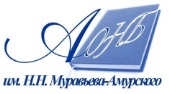 Государственное бюджетное учреждение культуры«Амурская областная научная библиотека имени Н.Н. Муравьева-Амурского